Ciekawostki z Integracji Sensorycznej dla nauczycieli i rodziców.Naśladowanie ruchówNaśladowanie ruchów według określonej sekwencji to ćwiczenie koordynacji wzrokowo-ruchowej, planowania motorycznego i funkcji poznawczych oraz przedsionka, propriocepcji i dotyku.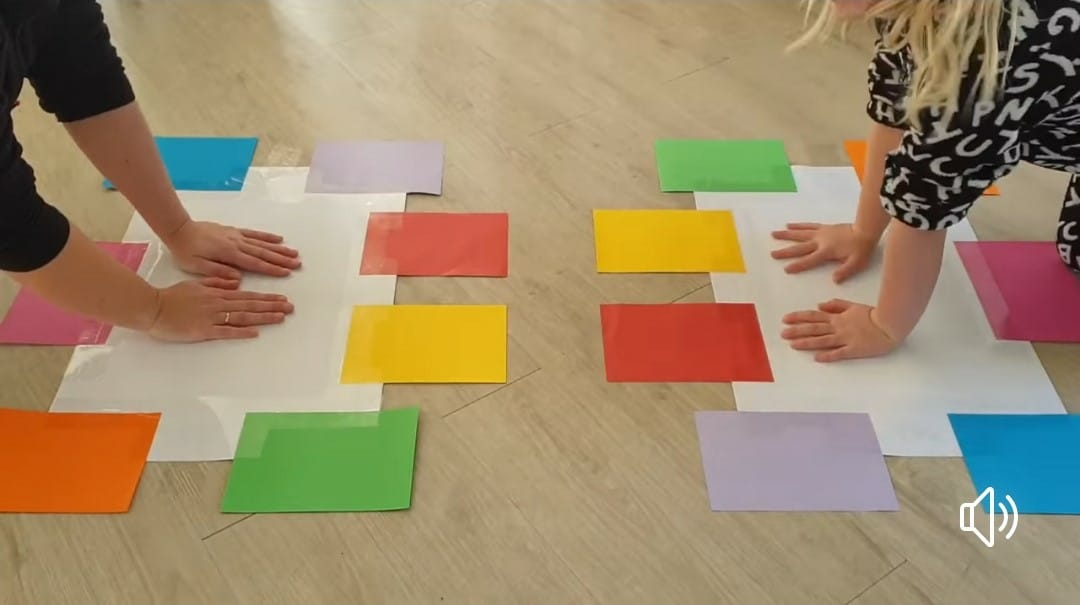 Czym dla Was jest przytulanie?Czy to tylko czynność obejmowania swoimi ramionami drugiej osoby? To jedna z lepszych form relaksu i terapii 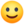 W ostatnich latach naukowcy zaczęli się bacznie przyglądać przytulaniu. Wyniki przeprowadzonych badań wykazały, że przytulanie może zaoferować ogromne korzyści zarówno dla zdrowia fizycznego, jak i psychicznego przytulnej osoby.I chociaż możemy brać to niemal za pewnik, to jednak przytulanie okazuje się być naprawdę potężną bronią w walce ze stresem i przezwyciężaniu negatywnych emocji.Dlatego zadanie na dziś. Dwa w jednym- SI (Integracja Sensoryczna)- ćwiczymy zmysł propriocepcji i emocje, chociaż zawsze SI towarzyszą emocje. Propriocepcja - to skomplikowanie brzmiące słowo, odnoszące się do procesu mającego olbrzymie znaczenie w codziennym funkcjonowaniu ludzkiego organizmu. Oznacza ono "czucie głębokie", czyli zmysł pozwalający na precyzyjne określenie położenia poszczególnych części ciała w przestrzeni.,,Niedźwiedzi uścisk”Mocno przytul swoje dziecko.Niedźwiedzie uściski to dobrećwiczenia, aby poczuć swojeciało.Zaproponuj dziecku, aby to onoteraz Ciebie tak mocno   przytuliło.Rysowanie obiema rękamiTo trening synchronizacji lewej i prawej półkuli mózgu, poprawia on kreatywność i zwiększa ilość połączeń międzypółkulowych.Dzięki takim ćwiczeniom rozwijamy także:· koordynację ręka – oko,· umiejętność przekraczania środkowej linii ciała,· orientację przestrzenną,· umiejętność rozróżniania kierunków,· umiejętność kodowania i dekodowania symboli pisanych,· umiejętność pisania; literowania; liczenia.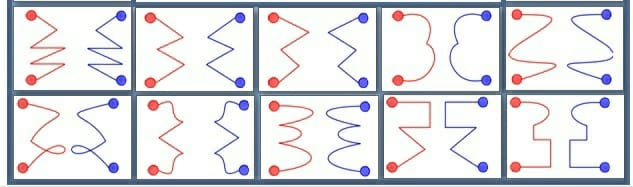 